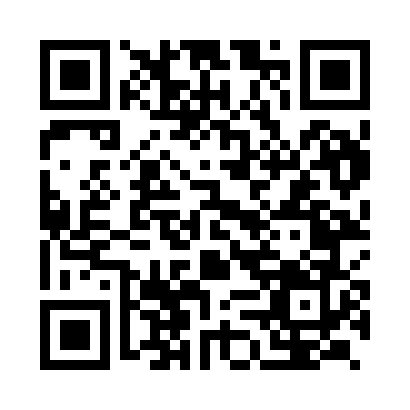 Prayer times for Bulandshahr, Uttar Pradesh, IndiaSat 1 Jun 2024 - Sun 30 Jun 2024High Latitude Method: One Seventh RulePrayer Calculation Method: University of Islamic SciencesAsar Calculation Method: HanafiPrayer times provided by https://www.salahtimes.comDateDayFajrSunriseDhuhrAsrMaghribIsha1Sat3:545:2212:175:057:128:392Sun3:545:2112:175:067:128:393Mon3:545:2112:175:067:138:404Tue3:545:2112:175:067:138:405Wed3:545:2112:175:067:148:406Thu3:545:2112:175:077:148:417Fri3:545:2112:185:077:148:418Sat3:545:2112:185:077:158:419Sun3:545:2112:185:077:158:4210Mon3:545:2112:185:087:168:4211Tue3:545:2112:185:087:168:4212Wed3:545:2112:195:087:168:4313Thu3:555:2112:195:097:178:4314Fri3:555:2112:195:097:178:4315Sat3:555:2112:195:097:178:4416Sun3:555:2112:195:097:188:4417Mon3:555:2112:205:097:188:4418Tue3:555:2112:205:107:188:4419Wed3:555:2212:205:107:198:4520Thu3:565:2212:205:107:198:4521Fri3:565:2212:205:107:198:4522Sat3:565:2212:215:117:198:4523Sun3:565:2212:215:117:198:4624Mon3:575:2312:215:117:208:4625Tue3:575:2312:215:117:208:4626Wed3:575:2312:225:117:208:4627Thu3:575:2412:225:127:208:4628Fri3:585:2412:225:127:208:4629Sat3:585:2412:225:127:208:4630Sun3:585:2512:225:127:208:46